De STOP DSM à POST DSMSamedi 22 Novembre 201414 h - 19 hAttention le lieu a changé. Devant le nombre de demandes d’inscription, nous avons retenu une salle plus grande :  Espace Conférence des Diaconesses18 rue du sergent Bauchat 75012 Paris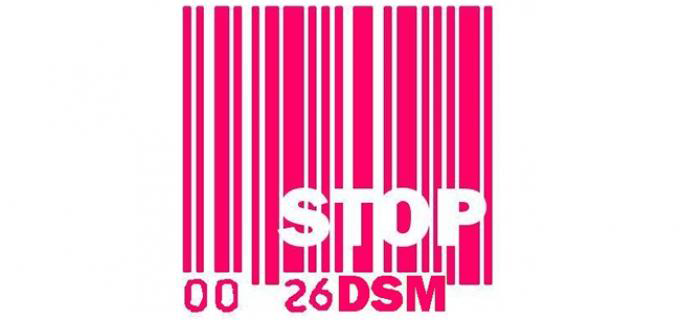 Il y a 4 ans nous appelions à en finir avec le carcan du DSM et à son boycott. Nos critiques concernaient l’hégémonie de ce système unique, l’illusion de scientificité sur laquelle il repose, les scandaleux conflits d'intérêts, la régression de la pensée et l’appauvrissement de la clinique qu’il génère, sur fond de croyances et de préjugés moraux débouchant sur une nouvelle normativité sociale et comportementale qui touche tout le monde et spécialement les enfants.Aujourd'hui si le DSM, un an après la publication de sa version 5, n'est pas mort, son projet de réduire la psychiatrie à une langue universelle standardisée et formatée est caduc et de nombreuses critiques argumentées s'ajoutent aux nôtres de toute part dans le monde, provenant :- des usagers de la psychiatrie, qui constatent les limites et dangers de son emprise et interrogent le service rendu par les pratiques qui s’y réfèrent en santé mentale- des responsables politiques qui s’intéressent aux politiques de santé publique et à leurs coûts- des chercheurs et par les étudiants qui questionnent sa validité clinique et sa scientificité- Enfin, le DSM est jugé inadéquat par les tenants de la neurologie des fonctionnements mentaux tel le NIMH qui ne souhaite plus s’y référer.A l’heure où le DSM 5 va être publié en français, le temps est venu de prendre acte de l'échec des paradigmes réductionnistes neurobiologiques et scientistes du DSM et de réfléchir ensemble à une psychiatrie débarrassée du système DSM, d’échanger de façon ouverte sur la psychiatrie POST DSM et d'élargir le débat :De quelle(s) classification(s) avons-nous besoin, et pour quelles pratiques de la psychiatrie? Quelles alternatives (CFTMEA, CFTMA) ?- pour la recherche, l’épidémiologie, la santé publique- pour s’orienter dans la clinique- pour enseigner ce qui relève de la souffrance psychiqueQuelle psychiatrie, prenant en compte le sujet, en relation avec son histoire et dans son contexte environnemental ?Quel bénéfice, quelle amélioration réelle de leur état les patients peuvent-ils attendre des pratiques en santé mentale ? Quelle place, quels droits dans le champ social pour les personnes accompagnées et soignées en psychiatrie et en pédopsychiatrie ?Quelles représentations de la souffrance psychique dans le discours social ambiant ?Le collectif Initiative pour une Clinique du Sujet contre le carcan du DSM :Jean-Claude Aguerre, Guy Dana, Marielle David, Francis Drossart, Tristan Garcia-Fons, Nicolas Gougoulis, François Kammerer, Patrick Landman, Claude Léger, Jean-Baptiste Legouis, François Leguil, Geneviève Nusinovici, Bernard Odier, Michel Patris, Gérard Pommier, Louis Sciarra, Jean-François Solal, Dominique Tourrès Landman, Jean-Jacques Tyszler, Alain VanierAvec le soutien de : Advocacy FranceAFPEP-SNPP (syndicat national des psychiatres privés)Analyse FreudienneAssociation Lacanienne Internationale Cercle freudienCollectif des 39 contre la nuit sécuritaireEcole de Psychanalyse des Forums du Champ Lacanien Espace AnalytiqueFEDEPSYFDCMPP Fondation Européenne pour la PsychanalyseHumapsyMental Health EuropeQuatrième GroupeRéseau pour la Psychanalyse à l’HôpitalSection Clinique Paris-Ile de France de l’UFORCASNPPsySéminaires Psychanalytiques de ParisSociété de Psychanalyse FreudiennePROGRAMME13 h 30 : Accueil14 h – Patrick Landman (I.C.S STOP DSM) : Introduction14 h 15 - Allen Frances : « Ethical psychiatry diagnosis » (traduction simultanée) Psychiatre, chercheur, Professeur Émérite à la Duke University of California (USA). A rédigé le rapport sur "les troubles de la personnalité" du DSM III, a dirigé le DSM IV et a été un témoin privilégié de la rupture entre psychiatrie et psychanalyse aux USA dans les années 70. Actuellement un des principaux pourfendeurs du DSM 5. Auteur de "Sommes-nous tous des malades mentaux? " Odile Jacob, 201315 h – Discussion : Guy Dana (I.C.S STOP DSM)15 h 15 – Interventions courtes depuis la salle animées par Jean-François Solal et Dominique Tourrès (I.C.S STOP DSM) :Jean Chambry Pédopsychiatre, chef de pôle, Fondation Vallée, GentillyPatrice Charbit Président de l'AFPEP SNPPPatrick Chemla Psychiatre, Collectif des 39 Jean GarrabéPsychiatre honoraire des hôpitaux, membre honoraire de l'Association mondiale de psychiatrie, ayant contribué à l’élaboration de la CFTMEA, de la CIM 10 et à celle de la future CFTMALaure Woestelandt, Manuel Rubio, Reda BoukakiouInternes en psychiatrie 16 h 15 – Gérard Pommier (I.C.S STOP DSM) :                     Pourquoi les psychanalystes s’engagent ?16 h 30 – Pause16 h 45 - Pat Bracken : « Critical thought as a positive force for change in mental health” (traduction simultanée) Psychiatre consultant et directeur clinique des services de la santé mentale à West Cork. Professeur de philosophie, University of central Lancashire au Royaume uni. Formateur en Psychiatrie à Birmingham. Parmi les fondateurs de la "Critical Psychiatry". Travaille en étroite collaboration avec les usagers et s'occupe des réfugiés et demandeurs d'asile.17 h 30 – Discussion : Jean-Jacques Tyszler (I.C.S STOP DSM)17 h 45 - Interventions courtes depuis la salle animées par Bernard Odier  et Geneviève Nusinovici (I.C.S STOP DSM) :Mireille Battut Présidente de l’association « La main à l’oreille »Marcel Hérault Président de Sésame Autisme Gestion et perspectives, Président d’honneur de la Fédération « Sésame Autisme »Chantal Roussy Vice Présidente de l'UNAFAM Florence LeroyAdvocacy FranceJosée Van RemoortelMental Health Europe18 h 45 – Tristan Garcia-Fons (I.C.S STOP DSM) : Conclusion et perspectives-------------------------------------------------------------------------------------------------Bulletin d’inscriptionNom : Prénom :Adresse :  Téléphone :                                                  Email :Profession :                                                   Lieu de travail :□   Inscription pour la demi-journée  :  30 euros      □   Inscription étudiants et chômeurs :  15 euros      □   Souscription de soutien à ICS STOP DSM, donnant droit à l’entrée gratuite à la journée et communication permanente par mail de toutes les infos concernant le mouvement STOP DSM en France et dans le monde :  50 euros ou plus ……Paiement par chèque à l'ordre de "Initiative pour une Clinique du Sujet"à adresser : 71 rue Claude Bernard 75005 ParisPossibilité de virement ou de paiement sur place pour les participants étrangersUn reçu vous sera retourné pour toute inscription ou souscription